Руководителям учреждений образования Московской области Исх. № 15-08-115 от «09» декабря 2021 г.Уважаемые коллеги!Центр развития движения «Абилимпикс» Московской области информирует Вас о начале подготовки к проведению VIII Московского областного чемпионата профессионального мастерства среди инвалидов и лиц с ОВЗ «Абилимпикс» и сборе предварительной информации об участии экспертов и конкурсантов. Принять участие могут все категории инвалидов, лиц с ОВЗ, владеющие профессиональными навыками по следующим компетенциям в возрастных категориях «школьники», «студенты», «специалисты»:Адаптивная физическая культураАддитивное производство РЕГИОНАЛЬНАЯАдминистрирование баз данныхАдминистрирование отеляБисероплетениеБрошюровка и переплетное делоБыстрое прототипированиеВеб дизайнВеб-разработка (программирование)ВеломеханикВыпечка осетинских пироговВыпечка хлебобулочных изделийВязание крючкомВязание спицамиГончарное дело Декорирование тортовДизайн персонажа/АнимацияДизайн плакатаДОУДошкольное воспитаниеЗакройщикЗубной техникИздательское дело/вёрстка Изобразительное искусство Инженерный дизайн (CAD) САПРИнтернет вещей РЕГИОНАЛЬНАЯКарвингКирпичная кладкаКлинингКондитерское делоКулинарное делоЛандшафтный дизайнЛозоплетениеМалярное делоМассажистМастер ОЦИМашинное обучение и большие данные РЕГИОНАЛЬНАЯМебельщикМедицинский и лабораторный анализМедицинский и социальный уходМедицинская оптикаИзготовление мороженого РЕГИОНАЛЬНАЯМультимедийная журналистикаНогтевой сервисОблицовка плиткойОбработка текстаОбслуживание авиационной техники РЕГИОНАЛЬНАЯОператор беспилотного летательного аппарата РЕГИОНАЛЬНАЯПарикмахерское искусствоПереводчик Пиццаойло РЕГИОНАЛЬНАЯПовар – сушист РЕГИОНАЛЬНАЯПоварское делоПортнойПредпринимательствоПромышленная робототехникаПсихологияРазработчик виртуальной и дополненной реальностиСпециалист по подбору персонала РЕГИОНАЛЬНАЯРезьба по деревуРемонт и обслуживание автомобилейРемонт обувиРесторанный сервисРобототехникаРоспись по шёлкуСборка-разборка электронного оборудованияСварочные технологииСетевое и системное администрированиеСити-фермерствоСлесарное делоСоциальная работаСтолярное делоСыроварение РЕГИОНАЛЬНАЯСтудийный фотографСухое строительство и штукатурные работыТорговляТуризмУчитель начальных классовФинансы общественного сектора РЕГИОНАЛЬНАЯФлористикаФотограф-репортёрХудожественная роспись по дереву РЕГИОНАЛЬНАЯХудожественное вышиваниеХудожественный дизайнШвеяЭкономика и бухгалтерский учёт ЭлектромонтажЭлектропривод и автоматика РЕГИОНАЛЬНАЯС конкурсными заданиями по проводимым в 2022 году компетенциям можно ознакомиться на сайте Национального чемпионата «Абилимпикс» предыдущего года: https://clck.ru/ZFLsv Просьба заполнить заявки, согласно приложениям и направить необходимые сведения в адрес ЦРД «Абилимпикс» в формате Word и PDF на бланке учреждения (с подписью и печатью). Обращаем Ваше внимание, что заявки на участие принимаются от образовательных учреждений, либо от общества инвалидов, также в заявке необходимо заполнить всю информацию и указать актуальные сведения о личных номерах телефонов и адресах электронных почт.При направлении заявки создание личного кабинета на сайте https://abilympics-russia.ru  и регистрация на Национальном сайте обязательна. В случае наличия личного кабинета, необходимо подать новую заявку для участия в 2022 году.Ставим Вас в известность, что заявки должны быть заполнены согласно Приложению №1, в случае неполного заполнения, заявка к рассмотрению приниматься не будет. Информируем, что эксперты, прошедшие обучение в 2019 году, должны переобучиться в 2022 году. Форма заявки согласно Приложения 3.Приём заявок будет осуществляться с 13 декабря 2021 по 28 января 2022 года (включительно) по электронному адресу: abilympics.mo@yandex.ru. При направлении заявки в теме письма указывать «Заявка, учреждение, городской округ». При заполнении информации в заявках и в регистрации на сайте, информация должна быть полная и идентичная по написанию наименования организации и городского округа.В возрастной категории «школьники» заявки принимаются от управлений образованием администраций городских округов.Приложение:Приложение № 1 – на 1 листе;Приложение № 2 – на 1 листе;Приложение № 3 – на 1 листе;Руководитель 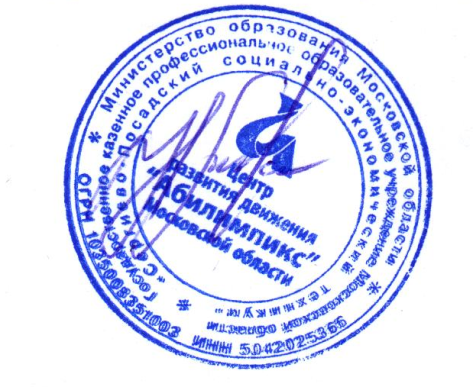 ЦРД «Абилимпикс»Московской области                                                                      Н.Ю. ЛипатоваПриложение 1Пример заполнения: форму не менять, каждого участника от учреждения в отдельной строке.У каждого участника свой эксперт/ сопровождающий.*- Вид нозологии выбрать из списка:1. Аутизм2. Ментальные нарушения (ЗПР)3. Ментальные нарушения (ОПР)4. Ментальные нарушения (УО)5. Нарушение опорно-двигательного аппарата (на кресле-коляске)6. Нарушение опорно-двигательного аппарата (мобильные)7. Нарушение речи8. Нарушение зрения9. Нарушение слуха10. Потеря зрения11. Потеря слуха12. Соматические заболеванияПриложение 2Актуальная информация на 2022 год по обученным экспертам «Абилимпикс»*.* при направлении информации об обученных экспертах, ксерокопия удостоверения обязательна.Приложение 3Предварительная заявка на обучение экспертированию «Абилимпикс» в 2022 году.На бланке учрежденияФорма заявки от учреждения на организацию и проведение компетенций Московского областного чемпионата «Абилимпикс»:_____________________________________________________________________________________ФИО ______________________________(Подпись)ПриложениеОтветственный от учреждения за организацию и проведение чемпионата «Абилимпикс» в 2022 году:_____________________________________________________________________________________ФИО ______________________________(Подпись)                                                                                                                              М.п.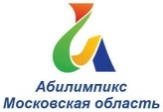 Министерство образования Московской областиГосударственное казённое профессиональное образовательное учреждение «Сергиево-Посадскийсоциально-экономический техникум»ЦЕНТР РАЗВИТИЯ ДВИЖЕНИЯ «АБИЛИМПИКС»МОСКОВСКОЙ ОБЛАСТИ141312, г. Хотьково,ул. 1-я Станционная, 1тел: 8-496-549-25-05; +7-977-578-09-28e-mail:   abilympics.mo@yandex.ruhttp://абилимпиксмо.рф №п.п.КомпетенцияВозрастная категория (школьник, студент, специалист)Информация  об участникахИнформация  об участникахИнформация  об участникахИнформация  об участникахИнформация  об участникахИнформация  об участникахИнформация  об участникахИнформация  об участникахИнформация об экспертах/ сопровождающихИнформация об экспертах/ сопровождающихИнформация об экспертах/ сопровождающихИнформация об экспертах/ сопровождающих№п.п.КомпетенцияВозрастная категория (школьник, студент, специалист)Наименование образовательной организации, муниципальное образованиеФИО полностьюДата рожденияВид нозологии*, группа инвалидности, ОВЗСпециальность с шифромКурс обучения/ класс обучения для школьниковМесяц/ год окончания образовательной  организацииСНИЛС участникаФИО, должностьТелефон/ электронная почтаНаличие удостоверения повышения квалификации, как эксперта/ организатора АбилимпиксКонтактное лицо по Абилимпикс в учреждении(ФИО, телефон, электронная почта)12№.п.п.ФИОНаименование образовательной организацииДокумент №Регистрационный номерПериод обученияКомпетенцияОрганизатор/ эксперт№.п.п.КомпетенцияНаименование образовательной организацииФИО полностью, должностьтелефонэлектронная почтадолжностьПримечание1.2.№Данные Содержание1Наименование организации2Местонахождение 3Электронная почта4Руководитель организации5Контакты лица, ответственного за чемпионат «Абилимпикс» (ФИО, личный телефон, личная электронная почта)6Наименование компетенции, предлагаемой для проведения7Главный эксперт, предлагаемый для проведения компетенции (ФИО, телефон, e-mail)8Технический эксперт, предлагаемый для проведения компетенции (ФИО, телефон, e-mail)9Количество участников от организации10Дополнительная информация (краткие сведения об имеющейся материально-технической базе организации)№Данные Содержание1Наименование организации2Местонахождение 3Электронная почта4Руководитель организации5ФИО ответственного за чемпионат «Абилимпикс» (полностью)6Телефон ответственного за чемпионат «Абилимпикс»7Электронная почта ответственного за чемпионат «Абилимпикс»